NAME								TEACHER				NQANayland Qualification AuthorityLevel Two Biology, 2014Suggested Time: 70 minutesInstructionsAnswer all questions in the spaces provided.You must hand this examination paper to the supervisor at the end of the examination.Check that this paper has all 10 pages numbered and in the correct order.No ©  Nayland Qualifications Authority, 2014No rights reserved. Any part of this publication may be reproduced by any means without the prior permission of Graeme or Jeff  or Duncan or our little boss Hamish or our big boss Rex, ….after all… it’s all about learning!You are advised to spend 60 minutes answering the questions in this booklet.QUESTION ONE: PHOTOSYNTHESISThrough the process of photosynthesis, plants provide a source of food for nearly all other life forms on Earth. Over centuries, biologists have worked to understand this process on a cellular level so that they could maximise the rate of photosynthesis of some plants and reduce the success of other plants.(a)	Describe the process of photosynthesis(b)	Relate the structure of the chloroplast to its function in a plant cell. You may use a 	labelled diagram in your answer.(c)	Discuss why changes in the following conditions can both improve or inhibit the 	rate of enzyme catalysed reactions in photosynthesis:Temperature	Substrate concentrationChemical herbicidesQUESTION TWO: MITOCHONDRIA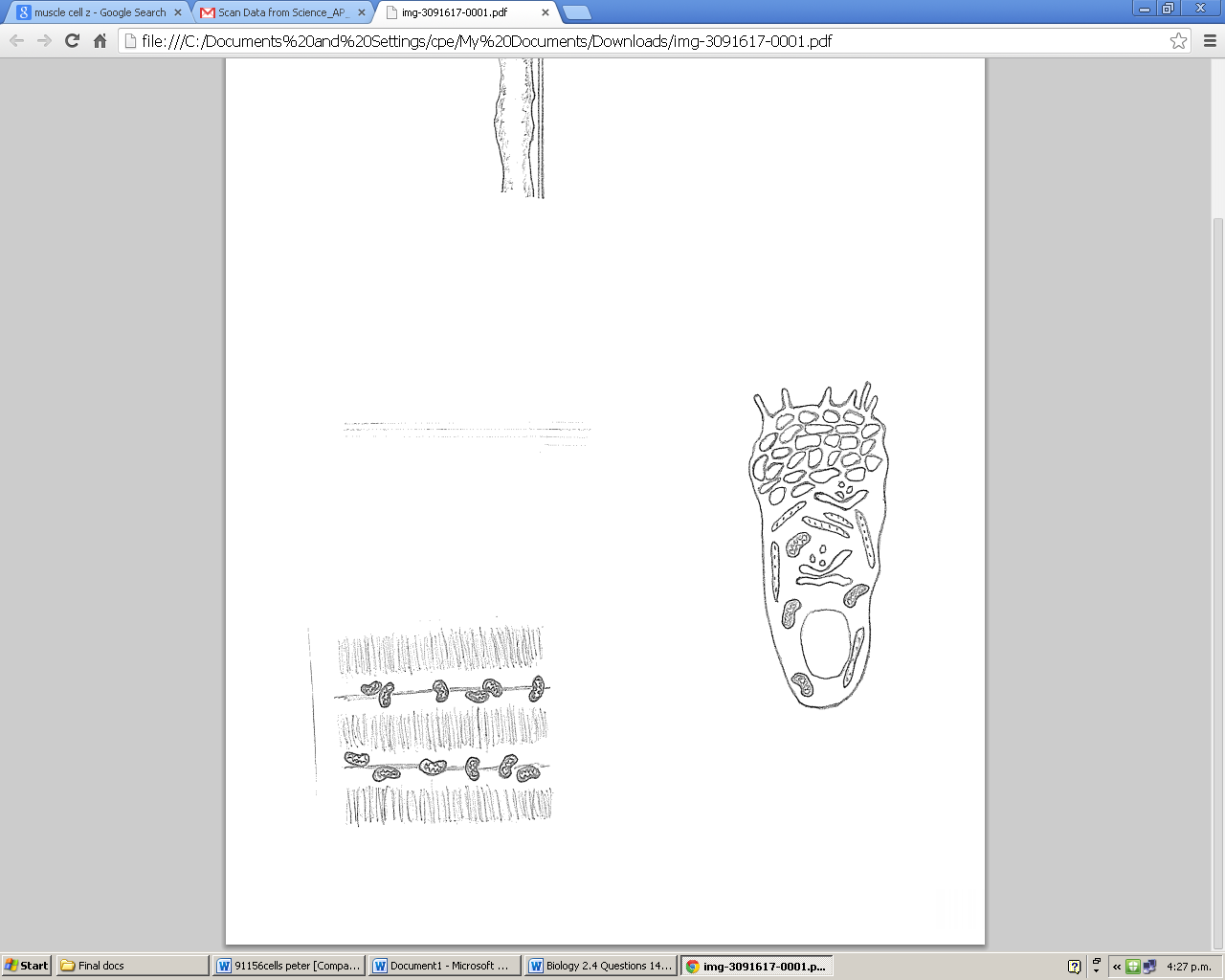 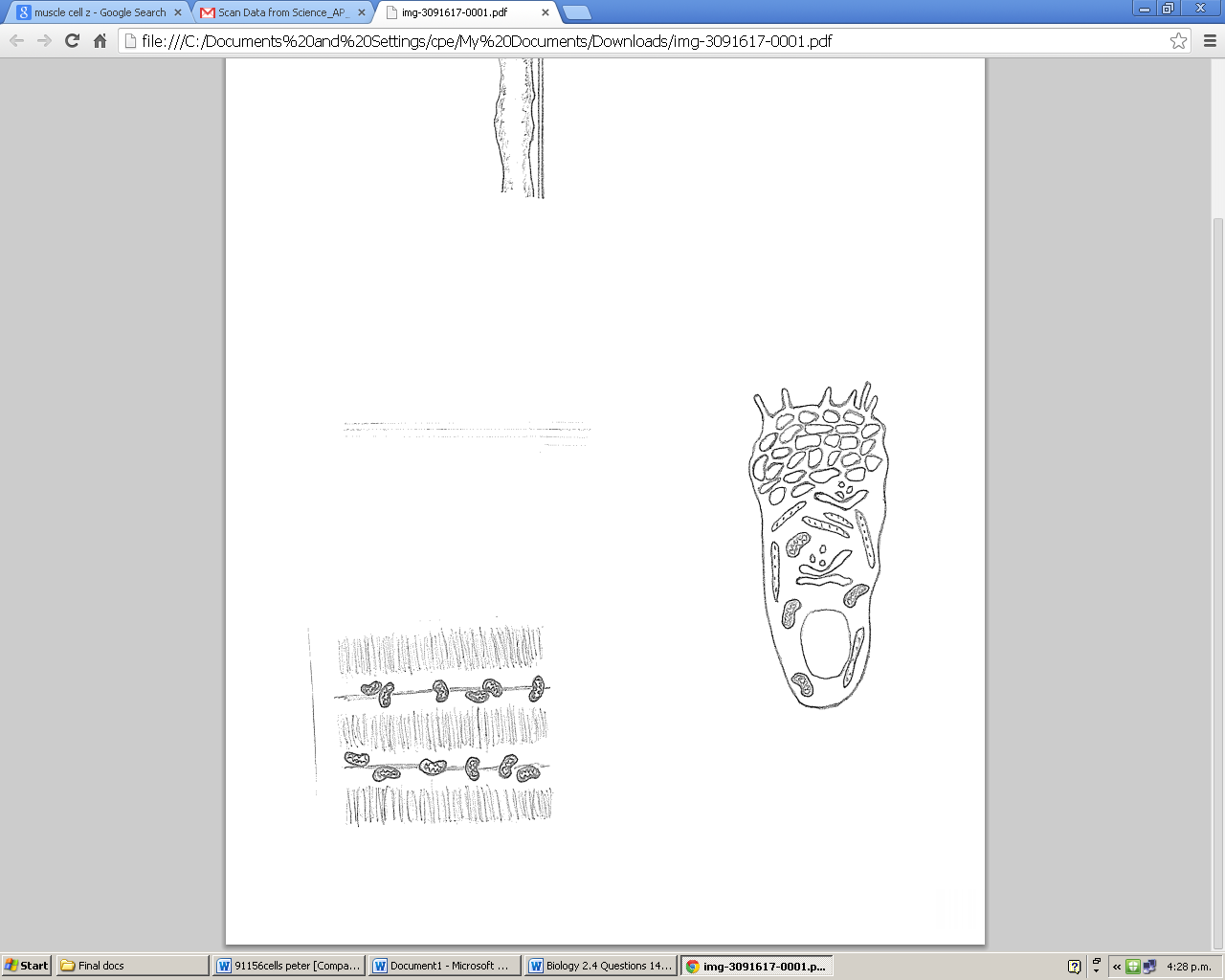 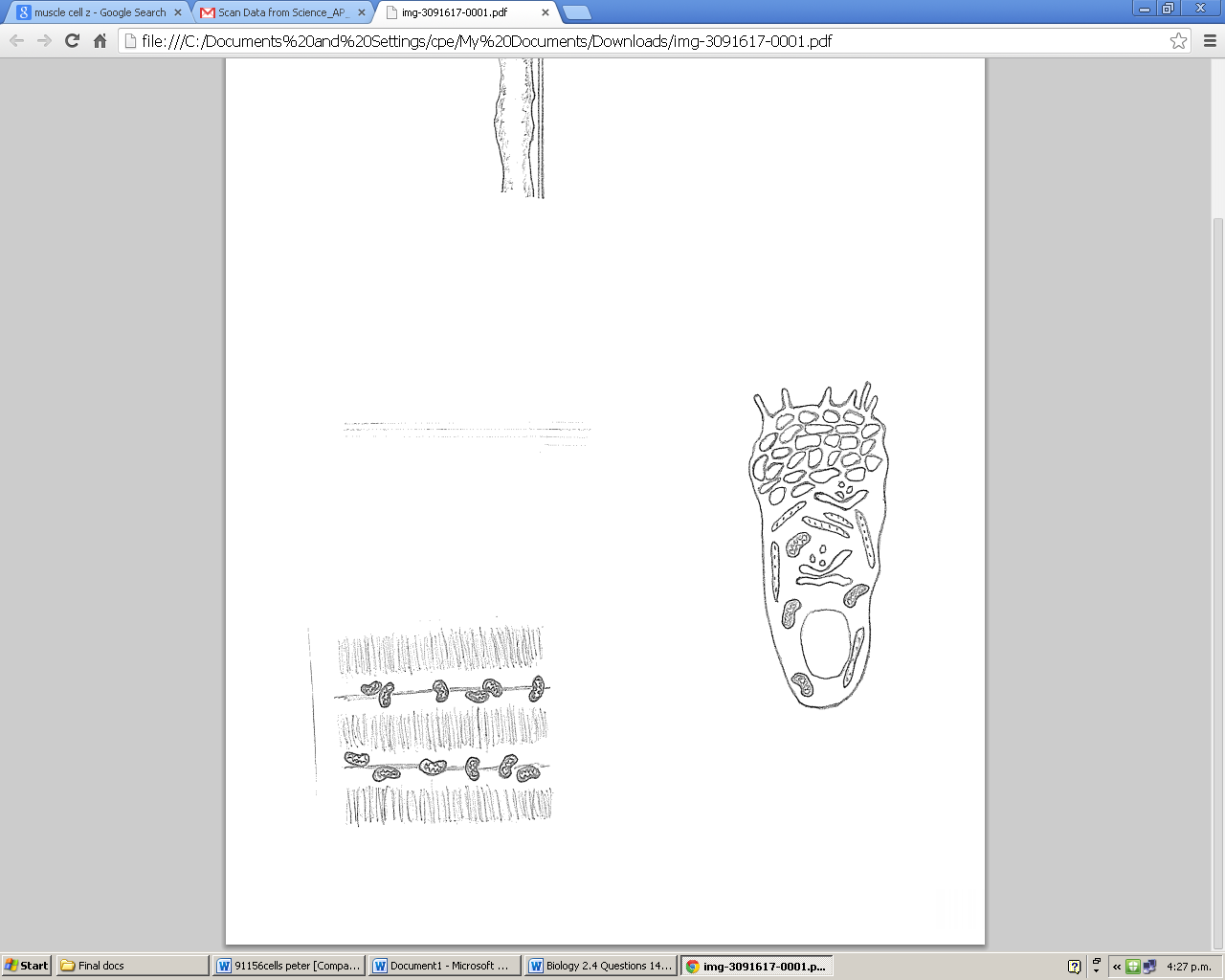 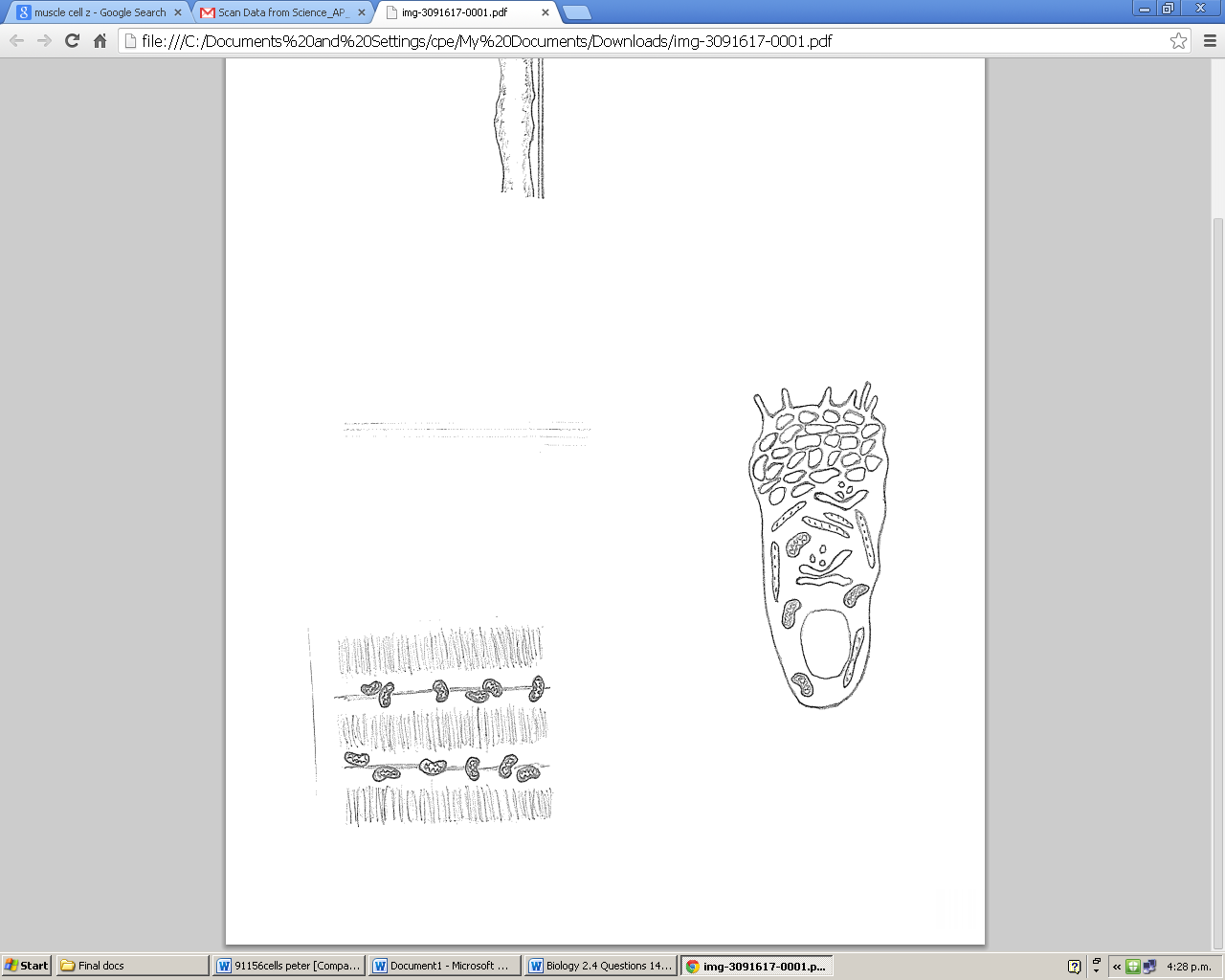 Goblet cells are found in the lining of the intestine. Their job is to continually produce and secrete mucus via exocytosis, a form of active transport, to ensure the lining is protected.  Skeletal muscle cells are responsible for the movement and locomotion of an organism.Goblet cells and skeletal muscle cells are two cell types which require mitochondria to carry out their specific functions. (a)	Describe the life process carried out by the mitochondria.(b)	Relate the structure of the mitochondria to its function in an animal cell. You may 	use a labelled diagram in your answer.(c)	Discuss the similarities and differences between how these two types of cells make 	use of mitochondria to carry out their specific functions. 	In your answer:Explain how diffusion, osmosis and active transport relate to the successful functioning of these cells. Give reasons for the specific abundance and distribution of mitochondria in each type of cell.QUESTION THREE: CELL CYCLE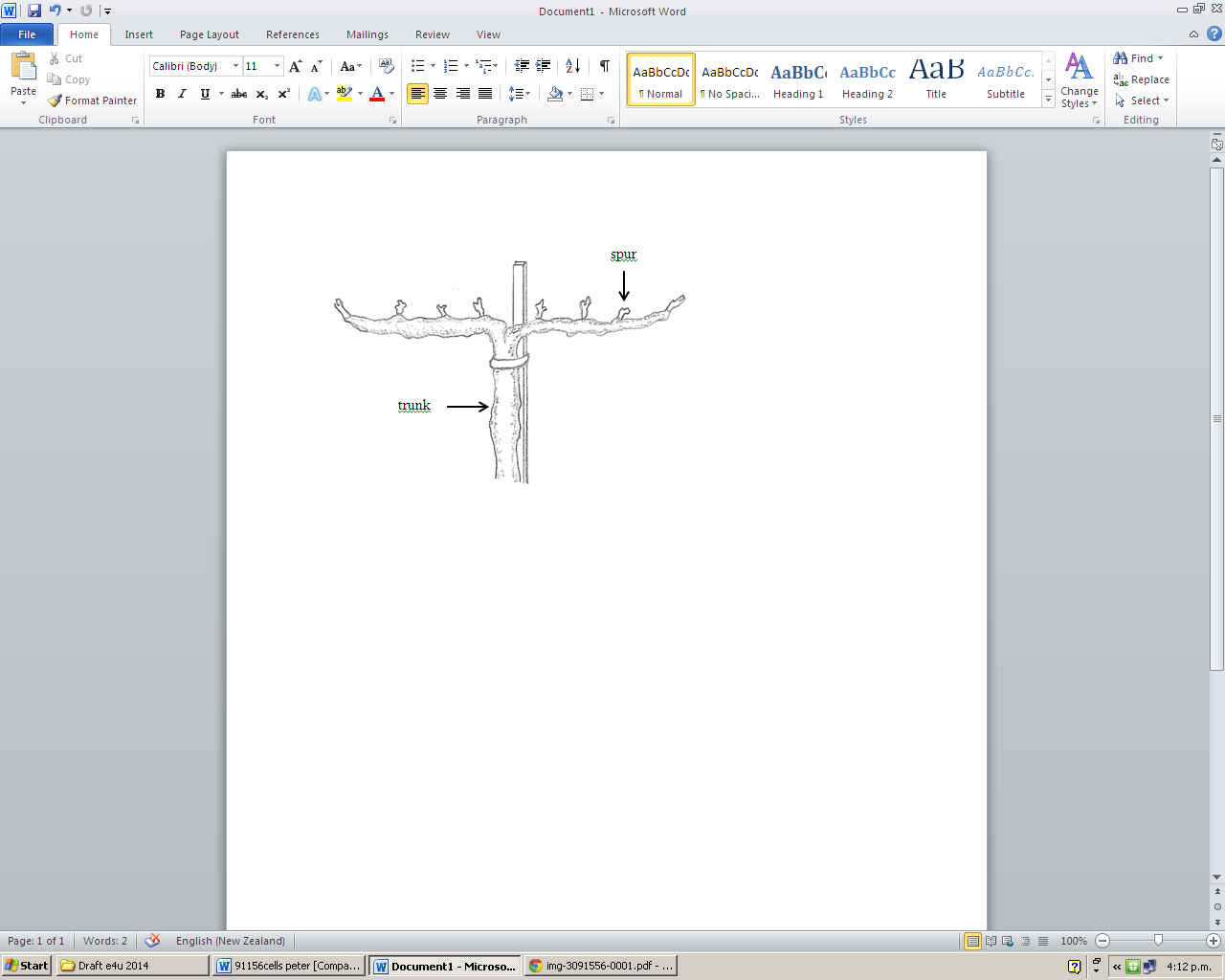 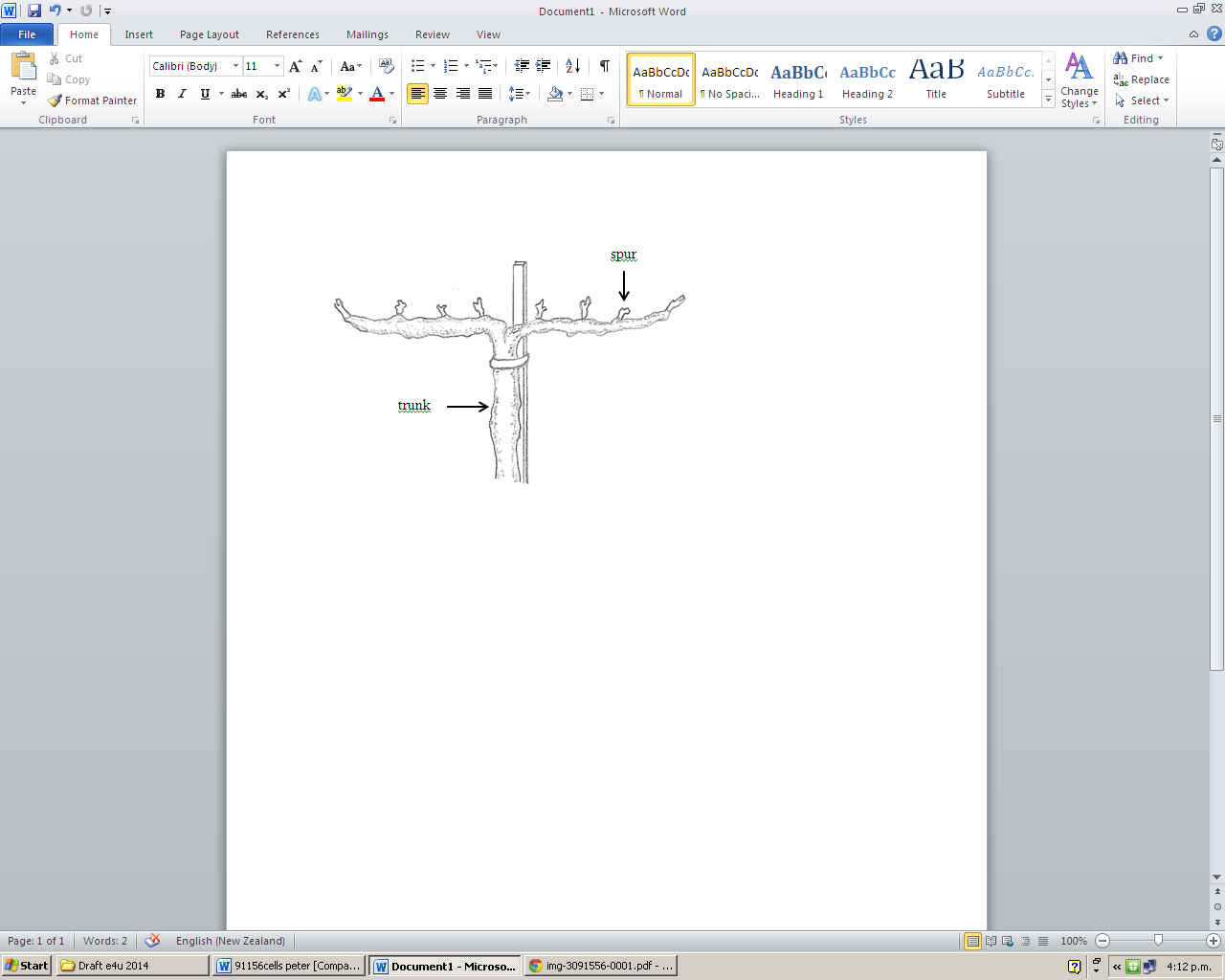 Following each summer’s harvest grape vines are pruned back to leave just the mature supportive trunk and several spurs. After a dormant period of no growth, new leafy vines grow from these spurs in spring. (a) 	Describe the role of mitosis in grape vines.(b) 	DNA replication is necessary for plant growth. Explain the semi-conservative 	nature of DNA replication and its importance to growing grape vines.(c)	Discuss how the annual pruning of grape vines relies on an understanding of 	how factors such as temperature and light intensity affect cell division.	In your answer include:	Reasons why spurs remain dormant throughout winter and grow rapidly in summer.Justify why it is beneficial for cells in the spurs of the grape vine to have a faster cell cycle than cells in the trunk. Extra paper for continuation of answers if required.Clearly number the question91156 :  Demonstrate understanding of life processes at the cellular levelCredits: 4Achievement Criteria. (for assessors only)Achievement Criteria. (for assessors only)Achievement Criteria. (for assessors only)Achievement Criteria. (for assessors only)Achievement Criteria. (for assessors only)Achievement Criteria. (for assessors only)AchievementAchievementAchievement with MeritAchievement with MeritAchievementwith ExcellenceAchievementwith ExcellenceDemonstrate understanding of life processes at the cellular levelDemonstrate in-depth understanding of life processes at the cellular levelDemonstrate comprehensive understanding of life processes at the cellular levelOverall Level of performance:  Overall Level of performance:  Overall Level of performance:  Overall Level of performance:  